РЕШЕНИЕСОБРАНИЯ ПРЕДСТАВИТЕЛЕЙ МОЗДОКСКОГО РАЙОНАРЕСПУБЛИКИ СЕВЕРНАЯ ОСЕТИЯ - АЛАНИЯ№ 382                                                                                          от 20 мая 2021 г.Об утверждении Порядка установления льготной арендной платы и определения ее размера в отношении объектов культурного наследия (памятников истории и культуры) народов Российской Федерации, находящихся в собственности муниципального образования Моздокский районВ соответствии с Федеральным законом от 25.06.2002 № 73-ФЗ «Об объектах культурного наследия (памятниках истории и культуры) народов Российской Федерации», Законом Республики Северная Осетия-Алания 24.08.2005 года № 53-РЗ «О сохранении, использовании и государственной охране объектов культурного наследия (памятников истории и культуры) народа РСО-Алания», решением Собрания представителей Моздокского района от 26.04.2018г. № 71 «Об утверждении Порядка управления и распоряжения имуществом, находящимся в собственности муниципального образования Моздокский район», Собрание представителей Моздокского района Республики Северная Осетия-Алания решило: 1.Утвердить прилагаемый Порядок установления льготной арендной платы и определения ее размера в отношении объектов культурного наследия (памятников истории и культуры) народов Российской Федерации, находящихся в собственности муниципального образования Моздокский район.2.Опубликовать настоящее решение в газете «Моздокский вестник» или «Время, события, документы» и разместить на официальном сайте Администрации местного самоуправления Моздокского района в информационно-телекоммуникационной сети Интернет.3. Контроль за исполнением настоящего решения возложить на депутатскую комиссию по бюджету и экономической политике Собрания представителей и Администрацию местного самоуправления Моздокского района.Глава муниципального образованияМоздокский район                                                                        Г.А. ГугиевПриложениек решению Собрания представителей Моздокского района №382 от 20.05.2021 г. ПОРЯДОКустановления льготной арендной платы и определения ее размера в отношении объектов культурного наследия(памятников истории и культуры) народов Российской Федерации, находящихся в собственности муниципального образования Моздокский район1. Настоящий Порядок установления льготной арендной платы и ее размеров в отношении объектов культурного наследия (памятников истории и культуры) народов Российской Федерации, находящихся в собственности муниципального образования Моздокский район (далее – Порядок), разработан в соответствии с Федеральным законом от 25.06.2002 № 73-ФЗ «Об объектах культурного наследия (памятниках истории и культуры) народов Российской Федерации»,  Законом Республики Северная Осетия-Алания 24.08.2005 года № 53-РЗ «О сохранении, использовании и государственной охране объектов культурного наследия (памятников истории и культуры) народа РСО-Алания», решением Собрания представителей Моздокского района от 26.04.2018г. № 71 «Об утверждении Порядка управления и распоряжения имуществом, находящимся в собственности муниципального образования Моздокский район» и определяет процедуру установления льготной арендной платы и ее размеров в отношении предоставленных в аренду объектов культурного наследия (памятников истории и культуры) народов Российской Федерации, находящихся в собственности муниципального образования Моздокский район (далее – объект культурного наследия) и вложившим свои средства в работы по их сохранению и обеспечившим выполнение этих работ (далее соответственно – льготная арендная плата, арендатор).2. Решение об установлении льготной арендной платы в отношении объектов культурного наследия, находящихся в собственности муниципального образования Моздокский район принимается Собранием представителей  Моздокского района.3. Основанием для установления льготной арендной платы является вложение арендатором своих средств в работы по сохранению объекта культурного наследия, предусмотренных статьями 17, 17.1, 40, 42-44 Закона Республики Северная Осетия-Алания 24.08.2005 года № 53-РЗ «О сохранении, использовании и государственной охране объектов культурного наследия (памятников истории и культуры) народа РСО-Алания», и обеспечение их выполнения в соответствии с законодательством, подтвержденное положительным заключением на право предоставления льготной арендной платы, выдаваемым Комитетом по охране и использованию объектов культурного наследия Республики Северная Осетия-Алания  в установленном им порядке.Льготная арендная плата по договору аренды объекта культурного наследия (далее – льготная арендная плата) устанавливается для физических и юридических лиц. 4. Льготная арендная плата не устанавливается в следующем случае:1) наличие у арендатора задолженности по уплате в доход бюджета муниципального образования  Моздокский район платежей, предусмотренных договором аренды соответствующего объекта культурного наследия;2) проведение работ по сохранению объекта культурного наследия является следствием несоблюдения арендатором охранных обязательств.5. Для установления льготной арендной платы арендатор направляет арендодателю заявление в произвольной форме об установлении льготной арендной платы (далее – заявление), к которому прилагаются следующие документы:копии договоров подряда на проведение работ по сохранению объекта культурного наследия, копии актов приемки выполненных работ;сметно-финансовые расчеты проведения работ по сохранению объекта культурного наследия, выполненные на основе базового уровня цен, установленных в задании на проведение работ по сохранению объекта культурного наследия, с положительным заключением экспертизы о достоверности определения сметной стоимости, полученным в установленном порядке;копии документов, подтверждающих оплату работ, предусмотренных договорами на проведение работ по сохранению объекта культурного наследия.заключение Комитета по охране и использованию объектов культурного наследия Республики Северная Осетия-Алания.6. Основаниями для отказа арендодателем в установлении льготной арендной платы являются:наличие у арендатора задолженности по уплате платежей, предусмотренных договором аренды объекта культурного наследия;арендатор уже воспользовался предусмотренным договором аренды данного объекта культурного наследия правом на установление льготной арендной платы по иным основаниям, не предусмотренным настоящим Порядком;непредставление либо представление арендатором в неполном объеме документов, предусмотренных пунктом 5 настоящего Порядка;предоставление недостоверных сведений в документах, предусмотренных пунктом 5  настоящего Порядка;отрицательное заключение Комитета по охране и использованию объектов культурного наследия Республики Северная Осетия-Алания (Уполномоченного органа) о праве на предоставление льготной арендной платы.7. Администрация местного самоуправления Моздокского района подготавливает проект решения Собрания представителей Моздокского района на основании положительного заключения Комитета по охране и использованию объектов культурного наследия Республики Северная Осетия-Алания о праве на предоставление льготной арендной платы.  8. На основании решения Собрания представителей Моздокского района Администрация местного самоуправления Моздокского района заключает дополнительное соглашение, в которое  подлежат  включению условия об отмене арендодателем льготной арендной платы в случае нарушения арендатором охранного обязательства или условия, установленные договором аренды.9. Дополнительное соглашение подписывается уполномоченным лицом арендодателя и направляется арендатору в течение 20 календарных дней с даты вступления в силу решения Собрания представителей Моздокского района.10. Годовой размер льготной арендной платы определяется по формуле:УАП = АП x 0,3,где:УАП – годовой размер льготной арендной платы (руб./год);АП – годовой размер арендной платы, установленный договором аренды (руб./год);0,3 – коэффициент расчета размера льготной арендной платы.11. Срок, на который устанавливается льготная арендная плата, определяется по   формуле:,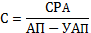 где:С – срок, на который устанавливается льготная арендная плата (год);СРА – сумма расходов арендатора на проведение работ по сохранению объекта культурного наследия (руб.);АП – годовой размер арендной платы, установленный договором аренды (руб./год);УАП – годовой размер льготной арендной платы, рассчитанный в соответствии с пунктом 10  настоящего Порядка (руб./год).12. Срок применения льготной арендной платы не должен превышать срока действия договора аренды объекта культурного наследия.13. Льготная арендная плата устанавливается со дня подписания обеими сторонами дополнительного соглашения.